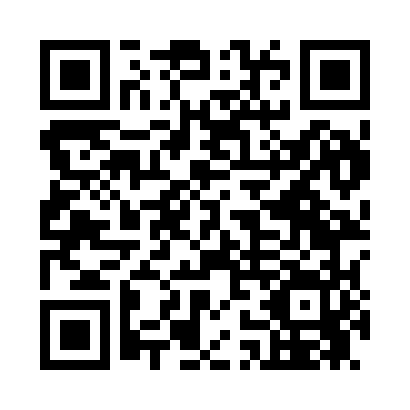 Prayer times for Movico, Alabama, USAMon 1 Jul 2024 - Wed 31 Jul 2024High Latitude Method: Angle Based RulePrayer Calculation Method: Islamic Society of North AmericaAsar Calculation Method: ShafiPrayer times provided by https://www.salahtimes.comDateDayFajrSunriseDhuhrAsrMaghribIsha1Mon4:335:5212:564:348:009:192Tue4:335:5312:564:358:009:193Wed4:345:5312:574:358:009:194Thu4:355:5412:574:358:009:195Fri4:355:5412:574:358:009:186Sat4:365:5512:574:357:599:187Sun4:365:5512:574:367:599:188Mon4:375:5512:574:367:599:179Tue4:385:5612:574:367:599:1710Wed4:385:5712:584:367:599:1711Thu4:395:5712:584:367:589:1612Fri4:405:5812:584:367:589:1613Sat4:405:5812:584:377:589:1514Sun4:415:5912:584:377:579:1515Mon4:425:5912:584:377:579:1416Tue4:436:0012:584:377:569:1417Wed4:436:0012:584:377:569:1318Thu4:446:0112:584:377:569:1219Fri4:456:0212:584:377:559:1220Sat4:466:0212:594:377:559:1121Sun4:466:0312:594:377:549:1022Mon4:476:0312:594:377:549:1023Tue4:486:0412:594:377:539:0924Wed4:496:0512:594:377:529:0825Thu4:506:0512:594:387:529:0726Fri4:506:0612:594:377:519:0627Sat4:516:0612:594:377:509:0628Sun4:526:0712:594:377:509:0529Mon4:536:0812:594:377:499:0430Tue4:546:0812:594:377:489:0331Wed4:556:0912:584:377:489:02